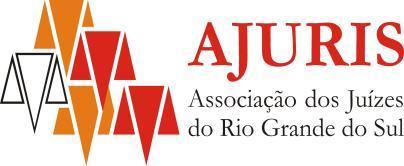 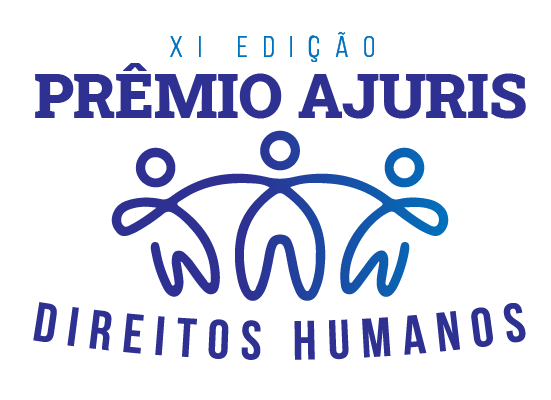 FORMULÁRIO DE INSCRIÇÃO “Jornalismo”TÍTULO DA REPORTAGEM AUTOR(ES) DA REPORTAGEMREGISTRO PROFISSIONAL DO(S) AUTOR(ES)INFORMAÇÕES GERAIS DE CONTATONOME DO VEÍCULODATA DA PUBLICAÇÃO/VEICULAÇÃOLINK DA REPORTAGEM (caso houver) BREVE DESCRIÇÃO DA REPORTAGEM (máximo 5 linhas) EndereçoMunicípioCEPTelefoneEmail